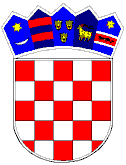 REPUBLIKA HRVATSKAVUKOVARSKO-SRIJEMSKA ŽUPANIJAOPĆINA TOMPOJEVCIOPĆINSKO VIJEĆEKLASA:320-02/21-01/10URBROJ: 2196/07-02-21-1Tompojevci, 10. lipnja 2021. godineNa temelju članka 31., stavka 13. i članka 65. stavka 2. Zakona o poljoprivrednom zemljištu (NN broj 20/18, 115/18 i 98/19) članka 29. Statuta Općine Tompojevci („Službeni vjesnik“ Vukovarsko-srijemske županije br. 04/21),  Općinsko vijeće Općine Tompojevci na 1. konstituirajućoj sjednici održanoj 10. lipnja 2021. godine, donijelo je:ODLUKUo imenovanju Povjerenstva za zakup i prodaju poljoprivrednog zemljišta u vlasništvu Republike Hrvatske na području Općine TompojevciČlanak 1.Ovom odlukom imenuju se članovi Povjerenstva za zakup i prodaju poljoprivrednog zemljišta u vlasništvu Republike Hrvatske na području Općine Tompojevci. Sukladno članku 39. Zakona o poljoprivrednom zemljištu (NN broj 20/18, 115/18 i 98/19) Povjerenstvo čine članovi pravne, geodetske, agronomske struke i dva predstavnika Općinskog vijeća. Članak 2.Članovima Povjerenstva iz članka 1. ove Odluke imenuju se:Nikola Čurčinac, mag.iur,Igor Mihelić, dipl.ing.geod., Antonija Žunabović, univ. bacc. ing. agr.,Dražen Kraljević,  predstavnik Općinskog vijeća,Kata Cvitković, predstavnik Općinskog vijeća. Članovi Povjerenstva imaju pravo na naknadu za svoj rad. Iznos naknade odredit će posebnom odlukom Općinskog načelnika. Članak 3.Danom stupanja na snagu ove Odluke, prestaje važiti Odluka o imenovanju Povjerenstva za zakup i prodaju poljoprivrednog zemljišta u vlasništvu Republike Hrvatske na području Općine Tompojevci(„Službeni vjesnik“ Vukovarsko-srijemske županije br. 06/20).Ova Odluka stupa na snagu prvog dana od dana objave  u „Službenom vjesniku'' Vukovarsko-srijemske županije. 							  Predsjednik Općinskog vijeća										Ivan Štefanac